Лист согласованийк проекту постановления Администрации города Ханты-Мансийска«О внесении изменений в постановление Администрации города Ханты-Мансийска от 20.01.2012 № 36 «Об утверждении административного регламента предоставления муниципальной услуги «Принятие на учет граждан в качестве нуждающихся в жилых помещениях»Проект вносит: Сидорова Анна Ильдусовна, директор Департамента муниципальной собственности Администрации города Ханты-Мансийска,__________ тел. 360-067Исполнитель: Белова Валентина Сергеевна, специалист-эксперт отдела по улучшению жилищных условий жилищного управления Департамента муниципальной собственности Администрации города Ханты-Мансийска __________ тел.360-068 (доб.212)ПРОЕКТАДМИНИСТРАЦИЯ ГОРОДА ХАНТЫ-МАНСИЙСКАХанты-Мансийского автономного округа – ЮгрыПОСТАНОВЛЕНИЕот «___»__________2022				                                   №_____О внесении изменений в постановление Администрации города Ханты-Мансийскаот 20.01.2012 №36 «Об утверждении административногорегламента предоставления муниципальнойуслуги «Прием заявлений, документов, а такжепостановка граждан на учет в качественуждающихся в жилых помещениях»В соответствии с Федеральным законом от 27.07.2010 № 210-ФЗ «Об организации предоставления государственных и муниципальных услуг», постановлением Администрации города Ханты-Мансийска от 16.04.2019 №419 «О разработке, экспертизе и утверждении административных регламентов предоставления муниципальных услуг», руководствуясь статьей 71 Устава города Ханты-Мансийска:	1.Внести в постановление Администрации города Ханты-Мансийска от 20.01.2012 №36 «Об утверждении административного регламента предоставления муниципальной услуги «Прием заявлений, документов, а также постановка граждан на учет в качестве нуждающихся в жилых помещениях» (далее - постановление) следующие изменения:1.1. В наименовании и по тексту постановления слова «Прием заявлений, документов, а также постановка граждан на учет в качестве нуждающихся в жилых помещениях» заменить словами «Принятие на учет граждан в качестве нуждающихся в жилых помещениях».1.2. Внести в приложение к постановлению изменения согласно приложению к настоящему постановлению.	2.Настоящее постановление вступает в силу после его официального опубликования.3. Контроль за выполнением настоящего постановления возложить на первого заместителя Главы города Ханты-Мансийска Дунаевскую Н.А.Глава города Ханты-Мансийска                                                         М.П.Ряшин        Приложение к постановлениюАдминистрации города Ханты-Мансийска от ______________№_____ Изменения в постановлениеАдминистрации города Ханты-Мансийска от 20.01.2012 №36 «Об утверждении административного регламента предоставления муниципальной услуги «Прием заявлений, документов, а также постановка граждан на учет в качестве нуждающихся в жилых помещениях» (далее – постановление)В приложение к постановлению внести следующие изменения:В наименовании и по тексту слова «Прием заявлений, документов, а также постановка граждан на учет в качестве нуждающихся в жилых помещениях» заменить словами «Принятие на учет граждан в качестве нуждающихся в жилых помещениях».2.Абзац один пункта 2 раздела I изложить в следующей редакции:«2. Заявителями на получение муниципальной услуги являются физические лица – малоимущие и другие категории граждан Российской Федерации, определенные федеральным законом, указом Президента Российской Федерации или законом субъекта Российской Федерации, нуждающиеся в жилых помещениях (далее – Заявитель).».3.Пункт 4 дополнить абзацем следующего содержания:«посредством Единого портала.»4.Пункт 13 раздела II изложить в следующей редакции:«13. Принятие на учет граждан в качестве нуждающихся в жилых помещениях.»5.Абзац один пункта 17 раздела II изложить в следующей редакции:«17. Общий (максимальный) срок предоставления муниципальной услуги составляет 25 рабочих дня со дня представления заявителем документов, указанных в пункте 19 настоящего административного регламента.».6.Пункт 19 раздела II дополнить следующими абзацами:14) удостоверения и другие документы, подтверждающие принадлежность к категории лиц, определенных федеральными законами, указами Президента Российской Федерации или законами субъекта Российской Федерации, имеющих право на предоставление жилого помещения (при наличии).15) Решение суда об установлении факта проживания в жилом помещении для лиц, не имеющих регистрацию по месту жительства (при наличии).16) Документ, удостоверяющий права (полномочия) представителя физического лица, если с заявлением обращается представитель заявителя.7.Пункт 20 раздела II дополнить следующими абзацами:19) сведения из Единого государственного реестра записей актов гражданского состояния о рождении, о заключении брака; проверка соответствия фамильно-именной группы, даты рождения, пола и СНИЛС;20) сведения, подтверждающие действительность паспорта гражданина Российской Федерации;21) сведения о признании жилого помещения непригодным для проживания и многоквартирного дома аварийным и подлежащим сносу или реконструкции.8.Пункт 26 раздела II изложить в следующей редакции:«26. Основаниями для отказа в приеме к рассмотрению документов, необходимых для предоставления муниципальной услуги, являются:1) запрос о предоставлении услуги подан в орган государственной власти, орган местного самоуправления или организацию, в полномочия которых не входит предоставление услуги; 2) неполное заполнение обязательных полей в форме запроса о предоставлении услуги (недостоверное, неправильное);3) представление неполного комплекта документов;4) представленные документы утратили силу на момент обращения за услугой (документ, удостоверяющий личность; документ, удостоверяющий полномочия представителя Заявителя, в случае обращения за предоставлением услуги указанным лицом); 5) представленные документы содержат подчистки и исправления текста, не заверенные в порядке, установленном законодательством Российской Федерации; 6) подача заявления о предоставлении услуги и документов, необходимых для предоставления услуги, в электронной форме с нарушением установленных требований; 7) представленные в электронной форме документы содержат повреждения, наличие которых не позволяет в полном объеме использовать информацию и сведения, содержащиеся в документах для предоставления услуги;8) заявление подано лицом, не имеющим полномочий представлять интересы заявителя»9.Пункт 34 дополнить абзацем следующего содержания:«В случае наличия оснований для отказа в приеме документов, необходимых для предоставления государственной (муниципальной) услуги, указанных в пункте 26 настоящего Административного регламента, Отдел не позднее следующего за днем поступления заявления и документов, необходимых для предоставления муниципальной услуги, рабочего дня, направляет Заявителю либо его представителю решение об отказе в приеме документов, необходимых для предоставления муниципальной услуги по форме, приведенной в Приложении № 4 к настоящему Административному регламенту.».9. Пункт 42 дополнить следующими абзацами:Электронные документы представляются в следующих форматах:а) xml - для формализованных документов;б) doc, docx, odt - для документов с текстовым содержанием, не включающим формулы (за исключением документов, указанных в подпункте "в" настоящего пункта);в) xls, xlsx, ods - для документов, содержащих расчеты;г) pdf, jpg, jpeg, png, bmp, tiff - для документов с текстовым содержанием, в том числе включающих формулы и (или) графические изображения (заисключением документов, указанных в подпункте "в" настоящего пункта), атакже документов с графическим содержанием.д) zip, rar – для сжатых документов в один файл;е) sig – для открепленной усиленной квалифицированной электронной подписи.Допускается формирование электронного документа путем сканирования непосредственно с оригинала документа (использование копий не допускается), которое осуществляется с сохранением ориентации оригинала документа вразрешении 300 - 500 dpi (масштаб 1:1) с использованием следующих режимов:- «черно-белый» (при отсутствии в документе графических изображений и (или) цветного текста);- «оттенки серого» (при наличии в документе графических изображений, отличных от цветного графического изображения);- «цветной» или «режим полной цветопередачи» (при наличии в документецветных графических изображений либо цветного текста);- сохранением всех аутентичных признаков подлинности, а именно: графической подписи лица, печати, углового штампа бланка;- количество файлов должно соответствовать количеству документов, каждый из которых содержит текстовую и (или) графическую информацию.Электронные документы должны обеспечивать:- возможность идентифицировать документ и количество листов в документе;- для документов, содержащих структурированные по частям, главам,разделам (подразделам) данные и закладки, обеспечивающие переходы по оглавлению и (или) к содержащимся в тексте рисункам и таблицам.Документы, подлежащие представлению в форматах xls, xlsx или ods, формируются в виде отдельного электронного документа.10.Абзац четырнадцатый пункта 51 раздела III изложить в следующей редакции:Максимальный срок выполнения административного действия составляет 7 рабочих дней, со дня поступления в Департамент документов, указанных в пунктах 19, 20 настоящего административного регламента.11. Добавить Приложения № 4, №5, №6 следующего содержания.Приложение 4к административному регламентупредоставления муниципальной услуги«Принятие на учет граждан в качестве нуждающихся в жилых помещениях»Форма решения об отказе в приеме документов, необходимых для предоставления муниципальной услугиДепартамент муниципальной собственности Администрации города Ханты-МансийскаКому _____________________________________(фамилия, имя, отчество)__________________________________________________________________________(телефон и адрес электронной почты)РЕШЕНИЕоб отказе в приеме документов, необходимых для предоставления услуги «Принятие на учет граждан в качестве нуждающихся в жилых помещениях»Дата _______________					        № _____________ 	По результатам рассмотрения заявления от _________ № _______________ и приложенных к нему документов, в соответствии с Жилищным кодексом Российской Федерации принято решение отказать в приеме документов, необходимых для предоставления услуги, по следующим основаниям:Вы вправе повторно обратиться в уполномоченный орган с заявлением о предоставлении услуги после устранения указанных нарушений.Данный отказ может быть обжалован в досудебном порядке путем направления жалобы в уполномоченный орган, а также в судебном порядке.____________________________________  ___________   ________________________(должность                                                                           (подпись)                   (расшифровка подписи)сотрудника органа власти, принявшего решение)«__»  _______________ 20__ г.М.П.Приложение 5к административному регламентупредоставления муниципальной услуги«Принятие на учет граждан в качестве нуждающихся в жилых помещениях»Форма решения об отказе в приеме документов, необходимых для предоставления муниципальной услуги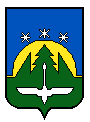 Городской округ Ханты-МансийскХанты-Мансийского автономного округа – ЮгрыДЕПАРТАМЕНТ МУНИЦИПАЛЬНОЙ СОБСТВЕННОСТИ АДМИНИСТРАЦИИ ГОРОДА ХАНТЫ-МАНСИЙСКА      ПРИКАЗ«____»_________2022г.                                                                       №_____Об отказе в признании граждан малоимущими и принятии их на учетв качестве нуждающихся в жилых помещенияхРассмотрев заявление от         (дата)                         (Ф.И.О.), зарегистрированное в Книге регистрации заявлений граждан о принятии на учет, в качестве нуждающихся в жилых помещениях по месту жительства от       (дата)       №_____, с документами, в соответствии с Жилищным кодексом Российской Федерации, Закона Ханты-Мансийского автономного округа – Югры от 06.07.2005 №57-оз «О регулировании отдельных жилищных отношений в Ханты-Мансийском автономном округе – Югре»:Отказать в принятии на учет граждан в качестве нуждающихся в жилых помещениях, предоставляемых по договорам социального найма, по месту жительства в городе Ханты-Мансийске ____Ф.И.О., ______ г.р.,         (указывается состав семьи Заявителя)                           .Отделу по улучшению жилищных условий жилищного управления Департамента муниципальной собственности Администрации города Ханты-Мансийска не позднее чем через три рабочих дня со дня принятия настоящего приказа выдать или направить           Ф.И.О. подлинный экземпляр приказа.____________________________________  ___________   ________________________(должность                                                                           (подпись)                   (расшифровка подписи)сотрудника органа власти, принявшего решение)Приложение 6к административному регламентупредоставления муниципальной услуги«Принятие на учет граждан в качестве нуждающихся в жилых помещениях»ПОЯСНИТЕЛЬНАЯ ЗАПИСКАк проекту постановления Администрации города Ханты-МансийскаО внесении изменений в постановление Администрации города Ханты-Мансийска от 20.01.2012 №36 «Об утверждении административного регламента предоставления муниципальной услуги «Принятие на учет граждан в качестве нуждающихся в жилых помещениях»Субъектом правотворческой инициативы проекта Постановления Администрации города Ханты-Мансийска «Об утверждении административного регламента предоставления муниципальной услуги «Предоставление жилого помещения по договору социального найма» (далее – проект постановления) является Сидорова А.И., директор Департамента муниципальной собственности Администрации города Ханты-Мансийска.Разработчиком проекта постановления является Белова Валентина Сергеевна, специалист – эксперт отдела по улучшению жилищных условий жилищного управления Департамента муниципальной собственности Администрации города Ханты-Мансийска.Проект постановления разработан в соответствии с типовым административным регламентом предоставления массовой социально значимой услуги «Предоставление жилого помещения по договору социального найма» Министерства строительства и жилищно-коммунального хозяйства Российской Федерации в соответствии с Планом перевода массовых социально значимых услуг регионального и муниципального уровня в электронный формат.Проект постановления размещен на Официальном информационном портале органов местного самоуправления города Ханты-Мансийска в сети Интернет (www.admhmansy.ru), необходимость размещения на сайте www.regulation.admhmao.ru отсутствует.Реализация проекта Постановления не потребует дополнительных материальных и других затрат.Директор Департаментамуниципальной собственности	                                             А.И.СидороваСогласовано: ________________ Я.А.БуторинаИсполнитель: Белова Валентина Сергеевна __________________ЛИСТ  РАССЫЛКИк проекту постановления Администрации города Ханты-Мансийска О внесении изменений в постановление Администрации города Ханты-Мансийска от 20.01.2012 №36 «Об утверждении административного регламента предоставления муниципальной услуги «Принятие на учет граждан в качестве нуждающихся в жилых помещениях»	Специалист-эксперт отдела учета жилищного управления Департамента муниципальной собственности Белова Валентина Сергеевна__________	Ф.И.О.,должностьПредложения,замечанияПодписьДатаполученияпроектаДатасогласования проектаРезультаты анализа нормативного правового акта на коррупциогенностьДунаевская Н.А.,первый заместителя Главы города Ханты-МансийскаМарютин Т.В.,заместитель Главы города Ханты-Мансийска Черкунова И.А.,заместитель Главы города Ханты-Мансийска,Струженко Ю.В.,начальник юридическогоуправления  Администрации города Ханты-МансийскаМаксимчук П.А.,начальник управления информатизации Администрации города Ханты-МансийскаСидорова А.И.,директор Департамента муниципальной собственности Администрации города Ханты-МансийскаБлинова О.В., начальник  юридического управления Департамента муниципальной собственности Администрации города Ханты-МансийскаБутоина Я.А., и.о. заместителя директора – начальника жилищного управления Департамента муниципальной собственности  Администрации города Ханты-Мансийска№пункта административного регламентаНаименование основания для отказа в соответствии с единым стандартомРазъяснение причин отказа в предоставлении услуги1Запрос о предоставлении услуги подан в орган государственной власти, орган местного самоуправления или организацию, в полномочия которых не входит предоставление услугиУказываются основания такого вывода2Неполное заполнение обязательных полей в форме запроса о предоставлении услуги Указываются основания такого вывода3Представление неполного комплекта документовУказывается исчерпывающий перечень документов, непредставленных заявителем4Представленные документы утратили силу на момент обращения за услугой Указывается исчерпывающий перечень документов, утративших силу5Представленные документы содержат подчистки и исправления текста, не заверенные в порядке, установленном законодательством Российской ФедерацииУказывается исчерпывающий перечень документов, содержащих подчистки и исправления6Подача заявления о предоставлении услуги и документов, необходимых для предоставления услуги, в электронной форме с нарушением установленных требованийУказываются основания такого вывода7Представленные в электронной форме документы содержат повреждения, наличие которых не позволяет в полном объеме использовать информацию и сведения, содержащиеся в документах для предоставления услугиУказывается исчерпывающий перечень документов, содержащих повреждения8Заявление подано лицом, не имеющим полномочий представлять интересы заявителяУказываются основания такого выводаПостановление направить:1 экз. – исполнителю;1 экз. – в Департаментмуниципальной собственности Администрации города Ханты-Мансийска;1 экз. – в Управление информатизации Администрации города Ханты-Мансийска